Specifieke vragen rondom onttrekken grond- of oppervlaktewater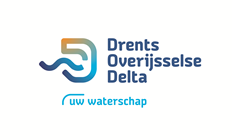 Inleiding
Met dit formulier doet u een melding voor wateronttrekkingsactiviteiten binnen het beheersgebied van het waterschap Drents Overijsselse Delta op basis van de Waterschapsverordening Waterschap Drents Overijsselse Delta. 
Vergunningplicht / meldplichtGaat u werken uitvoeren waarbij zowel vergunningsplichtige als meldplichtige activiteiten zijn? Dan kunt u voor alle activiteiten gezamenlijk één vergunning aanvragen. U kunt ook per activiteit een vergunning aanvragen of een melding doen.De meldingU doet de melding bij het waterschap Drents Overijsselse Delta. Het waterschap beoordeelt of de activiteiten voldoen aan de artikelen van de algemene regel.Vergunning of meldingTwijfelt u of de voorgenomen activiteiten vergunningsplichtig of meldplichtig zijn? Doe dan eerst de vergunningencheck via het omgevingsloket. Met het resultaat van de vergunningencheck kunt u met één klik op de knop een vergunning aanvragen of een melding doen.U kunt ook contact opnemen met één van de medewerkers van het team Vergunningen van het waterschap.     Het team is te bereiken via vergunningen@wdodelta.nl of via het algemene nummer 088 2331 200. U hoort dan snel of u een vergunning moet aanvragen of dat een melding volstaat.Zo werkt hetVul het formulier volledig in.Voeg de gevraagde bijlagen toe, elk voorzien van een uniek nummer.Onderteken het formulier.Particulieren versturen de melding inclusief bijlagen naar het waterschap Drents Overijsselse Delta, bij voorkeur via vergunningen@wdodelta.nl of via Postbus 60, 8000 AB Zwolle.Binnen 2 weken mag u een reactie van het waterschap verwachten. OmgevingsloketDe activiteiten kunt u ook melden via het omgevingsloket.Bedrijven en rechtspersonen zijn verplicht om het omgevingsloket te gebruiken. Doet u de melding via het omgevingsloket, dan kunt u via een link een formulier gebruiken om de algemene informatie aan te leveren. In het loket wordt apart gevraagd om de benodigde bijlagen 1e, 1f en 2a bij te voegen.O1.	Algemene gegevens     	Vul dit onderdeel van de melding altijd in. O2.	Activiteitenkeuze en ondertekening     	Vul dit onderdeel van de melding altijd in. Ga daarna door naar de keuzevraag die voor u van toepassing is. Tenslotte ondertekent en verstuurt u de melding, inclusief bijlagen. Specificaties van bijlagen zijn ook opgenomen in een document waarin alle toelichtingen en uitgebreide specificaties van alle bijlagen zijn opgenomen. U kunt dit document downloaden (pdf).        Grondwateronttrekking uit een tijdelijke of een permanente bron  Ga bij meer putnummers verder op een aparte bijlage1 de gemeente is het bevoegd gezag voor de lozing in de bodem en in een hemelwater- of vuilwaterriool                     2 gaat u water in de bodem brengen in samenhang met het onttrekken van grondwater? Dan moet u daarvoor een omgevingsvergunning bij het waterschap aanvragen.2.	Bodem ontwaterenGegevens van de meldplichtigeGegevens van de meldplichtigeGegevens van de meldplichtigeBedrijf:Contactpersoon:Adres:Postcode en plaats:Telefoon:E-mailadres:Telefoonnummer contactpersoon2.      Gegevens van de gemachtigde (dient de melding namens de meldplichtige in)2.      Gegevens van de gemachtigde (dient de melding namens de meldplichtige in)2.      Gegevens van de gemachtigde (dient de melding namens de meldplichtige in)2.      Gegevens van de gemachtigde (dient de melding namens de meldplichtige in)Bedrijf:Bedrijf:Contactpersoon: Contactpersoon: Adres:Postcode en plaats:Postcode en plaats:Telefoonnummer:Telefoonnummer:E-mailadres:E-mailadres:3.      Locatie van de activiteiten3.      Locatie van de activiteiten3.      Locatie van de activiteiten3.      Locatie van de activiteitenAdres:Postcode en plaats: Kadastrale gegevens:Kadastrale gegevens:Kadastrale gegevens:Kadastrale gegevens:Kadastrale gegevens:Kadastrale gegevens:Sectie:Nummer(s):Gemeente:Sectie:Nummer(s):Sectie:Nummer(s):Gemeente:Sectie:Nummer(s):Sectie:Nummer(s):Gemeente:Sectie:Nummer(s):4.      Contact met het waterschapIs er over deze melding / werkzaamheden al contact geweest met het waterschap?Contact met het waterschapIs er over deze melding / werkzaamheden al contact geweest met het waterschap?Contact met het waterschapIs er over deze melding / werkzaamheden al contact geweest met het waterschap?Contact met het waterschapIs er over deze melding / werkzaamheden al contact geweest met het waterschap?Contact met het waterschapIs er over deze melding / werkzaamheden al contact geweest met het waterschap?Contact met het waterschapIs er over deze melding / werkzaamheden al contact geweest met het waterschap?NeeJaMet wie bij het waterschap?1.      1.      1.      Keuze van activiteiten Hieronder kunt u aankruisen voor welke activiteit u de melding doet. De nummers komen overeen met de artikelen uit de algemene regels. De algemene regels kunt u vinden op onze website www.wdodelta.nlKeuze van activiteiten Hieronder kunt u aankruisen voor welke activiteit u de melding doet. De nummers komen overeen met de artikelen uit de algemene regels. De algemene regels kunt u vinden op onze website www.wdodelta.nlKeuze van activiteiten Hieronder kunt u aankruisen voor welke activiteit u de melding doet. De nummers komen overeen met de artikelen uit de algemene regels. De algemene regels kunt u vinden op onze website www.wdodelta.nlArtikelArtikelArtikelGa naar keuzevraagGa naar keuzevraag3.103.10Grondwateronttrekking uit een tijdelijke bron1.1.3.33.3Grondwateronttrekking uit een permanente bron1.1.3.243.24Bodem ontwateren2.2.2.      Periode van de activiteitBegindatum: dd/mm/jjjj:Einddatum: dd/mm/jjjj:3.      OndertekeningIk verklaar dit formulier en de bijlagen naar waarheid te hebben ingevuldDatum:Plaats:Handtekening meldplichtige:Handtekening gemachtigde:Aantal bijgevoegde bijlagen:1aOmschrijving van het doel waarom u het grondwater gaat onttrekken:1bVul in de tabel de gegevens van de onttrekkingsputten in:Vul in de tabel de gegevens van de onttrekkingsputten in:Vul in de tabel de gegevens van de onttrekkingsputten in:Vul in de tabel de gegevens van de onttrekkingsputten in:Vul in de tabel de gegevens van de onttrekkingsputten in:Putnummer:Putnummer:Nieuw of bestaandNieuw of bestaandDiameter filter:Diameter filter:                    meter                   meter                   meter                   meterBovenkant filter:Bovenkant filter:NAP            meterNAP           meterNAP           meterNAP           meterOnderkant filter:Onderkant filter:NAP            meterNAP           meterNAP           meterNAP           meterBovenkant filter:Bovenkant filter:                    meter beneden maaiveld                   meter beneden maaiveld                   meter beneden maaiveld                   meter beneden maaiveldOnderkant filter:Onderkant filter:                    meter beneden maaiveld                   meter beneden maaiveld                   meter beneden maaiveld                   meter beneden maaiveldPompcapaciteit:Pompcapaciteit:                  m3/uur                 m3/uur                 m3/uur                 m3/uurRD-Coördinaten (X/Y/Z)**Z = maaiveldhoogteRD-Coördinaten (X/Y/Z)**Z = maaiveldhoogteX:      X:      X:      X:      RD-Coördinaten (X/Y/Z)**Z = maaiveldhoogteRD-Coördinaten (X/Y/Z)**Z = maaiveldhoogteY:      Y:      Y:      Y:      RD-Coördinaten (X/Y/Z)**Z = maaiveldhoogteRD-Coördinaten (X/Y/Z)**Z = maaiveldhoogteZ:      Z:      Z:      Z:      1cAantal pompen1dGeef de hoeveelheden grondwater aan die u maximaal wilt onttrekken:Geef de hoeveelheden grondwater aan die u maximaal wilt onttrekken:m3 per uurm3 per etmaalm3 per maandm3 per jaarm3 totaal1eVoeg als bijlage toe:                                                                                                                                 Een locatietekening van de onttrekking, inclusief de locatie van de filters, drains en bronnen.Voeg als bijlage toe:                                                                                                                                 Een locatietekening van de onttrekking, inclusief de locatie van de filters, drains en bronnen.Voeg als bijlage toe:                                                                                                                                 Een locatietekening van de onttrekking, inclusief de locatie van de filters, drains en bronnen.1fGeef aan of de grondwateronttrekking een negatief effect heeft op de onderstaande punten: Geef aan of de grondwateronttrekking een negatief effect heeft op de onderstaande punten: Geef aan of de grondwateronttrekking een negatief effect heeft op de onderstaande punten: JaNeeDe grondwaterstroming (kwel of inzijging)De grondwaterstroming (kwel of inzijging)De verzilting van het grondwaterDe verzilting van het grondwaterHet opbarsten van de bodemHet opbarsten van de bodemHet archeologisch erfgoedHet archeologisch erfgoedNatuur, landbouw of openbaar groenNatuur, landbouw of openbaar groenBebouwing, infrastructuur of andere objecten (zettingen)Bebouwing, infrastructuur of andere objecten (zettingen)Andere grondwateronttrekkingenAndere grondwateronttrekkingenVerontreinigingenVerontreinigingenGeef een beschrijving van de maatregelen of voorzieningen die u treft om de (mogelijke) negatieve gevolgen van de grondwateronttrekking te voorkomen of te beperken:1gWat gebeurt er met het onttrokken grondwater?:Wat gebeurt er met het onttrokken grondwater?:Wat gebeurt er met het onttrokken grondwater?:lozen op een oppervlaktewaterlichaamlozen op een oppervlaktewaterlichaamlozen via de gemeentelijke riolering1lozen via de gemeentelijke riolering1terugbrengen in de bodem / grondwater2terugbrengen in de bodem / grondwater2anders, namelijk:2aVoeg als bijlage toe:                                                                                                                                 Een ontwateringsplan waarin de diameter, de hart-op-hart afstand, de aanlegdiepte en de afwateringsrichting van het ontwateringsmiddel zijn aangegeven.